Once this form is received, you will be sent an acknowledgement letter. All grievances will be resolved within 90 calendar days. This form can be dropped off, mailed in, or faxed to Mid-State Health Network.  Assistance is available by contacting Customer Service at 844.405.3094. Internal use only:Date received:	___________________________ Received by:____________________________Grievance Submission Form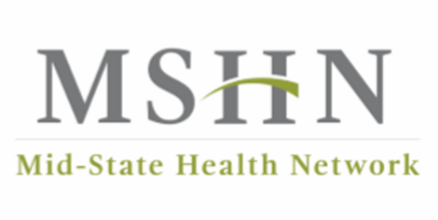 530 W. Ionia Street, Lansing, MI 48933(P) 844.405.3094, (F) 517.574.4093Grievance Submission Form530 W. Ionia Street, Lansing, MI 48933(P) 844.405.3094, (F) 517.574.4093Grievance Submission Form530 W. Ionia Street, Lansing, MI 48933(P) 844.405.3094, (F) 517.574.4093A Grievance is a consumer’s expression of dissatisfaction about service issues, other than an adverse action, which does not involve a recipient rights complaint. Possible subjects for grievances include, but are not limited to, quality of care or services provided, interpersonal relationships with service providers or facility issues. Grievances may be filed at any time by a consumer, consumer’s guardian, or a parent of a minor child or a consumer’s legal representative.A Grievance is a consumer’s expression of dissatisfaction about service issues, other than an adverse action, which does not involve a recipient rights complaint. Possible subjects for grievances include, but are not limited to, quality of care or services provided, interpersonal relationships with service providers or facility issues. Grievances may be filed at any time by a consumer, consumer’s guardian, or a parent of a minor child or a consumer’s legal representative.A Grievance is a consumer’s expression of dissatisfaction about service issues, other than an adverse action, which does not involve a recipient rights complaint. Possible subjects for grievances include, but are not limited to, quality of care or services provided, interpersonal relationships with service providers or facility issues. Grievances may be filed at any time by a consumer, consumer’s guardian, or a parent of a minor child or a consumer’s legal representative.Name:Name:Submission Date:Mailing Address:Mailing Address:Contact Phone Number:Consumer Name: (if different)Consumer Name: (if different)Consumer Date of Birth:Consumer Mailing Address:Consumer Mailing Address:Consumer Phone Number:	Name of Agency:Name of Agency:Name of Agency:Reason for Grievance: (additional space on back, if needed)Reason for Grievance: (additional space on back, if needed)Reason for Grievance: (additional space on back, if needed)What would you like to see happen to address your grievance?What would you like to see happen to address your grievance?What would you like to see happen to address your grievance?Consumer or LegalGuardian Signature:Date:Reason for Grievance (Continued):What would you like to see happen? (Continued):